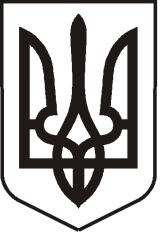 УКРАЇНАЛУГАНСЬКА  ОБЛАСТЬПОПАСНЯНСЬКИЙ  РАЙОН
ПОПАСНЯНСЬКА  МІСЬКА  РАДАШОСТОГО   СКЛИКАННЯ СТО ОДИНАДЦЯТА  СЕСІЯРIШЕННЯ  23 грудня 2019 року                          м. Попасна	                                              № 111/6Про внесення змін до місцевого бюджету міста Попасна на 2019 рік     Згідно з п.4 ст.14, п.1 ст.72, п.8 ст.78 ст.23, Бюджетного Кодексу України, п.23 ч.1 ст.26, ст. 52  Закону України «Про місцеве самоврядування в Україні», відповідно до рішення міської ради  від 21.12.2018 №  101/3 «Про місцевий бюджет міста Попасна на 2019 рік», відповідно до розпорядження голови  районної державної  адміністрації - керівника Попаснянської військово-цивільної адміністрації від 13.12.2019р. №2019 «Про внесення змін до розпорядження голови  районної державної  адміністрації - керівника Попаснянської військово-цивільної адміністрації від 22.12.2018р. №2488 «Про районний бюджет на 2019 рік», Попаснянська міська рада    ВИРІШИЛА :    Внести зміни до рішення міської ради від 21.12.2018 №101/3 «Про місцевий бюджет міста Попасна на 2019 рік»:1-4 абзаци  першого пункту викласти у наступній редакції:«доходи місцевого бюджету у сумі – 40 492 798  гривень, у тому числі доходи загального фонду місцевого бюджету – 27 249 024 гривень та доходи спеціального фонду місцевого бюджету – 13 243 774 гривень згідно з додатком 1 до цього рішення;видатки місцевого бюджету у сумі 41 601 103 гривень, у тому числі видатки загального фонду місцевого бюджету – 19 422 069 гривень та видатки спеціального фонду місцевого бюджету – 22 179 034 гривень згідно з додатком 2 до цього рішення;профіцит за загальним фондом місцевого бюджету у сумі 7 826 955  гривень згідно з додатком 3 до цього рішення;дефіцит за спеціальним фондом місцевого бюджету у сумі 7 826 955  гривень згідно з додатком 3 до цього рішення»;Додатки 1,2 до рішення міської ради від 21.12.2018 № 101/3 викласти у новій редакції (додаються).Контроль за виконанням даного рішення покласти на постійну комісію міської ради з питань бюджету, фінансів, соціально-економічного розвитку, комунальної власності та регуляторної політики.   Міський голова                                                                Ю.І.Онищенко 